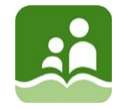 The Board of Education ofSchool District No.5 (Southeast Kootenay)MINUTES - ADVOCACY/EDUCATION COMMITTEE MEETINGSeptember 25, 2017   9:30 a.m.Board OfficeCommittee Members				Trustee Whalen (Chair)		In Attendance:					Trustee Ayling						Trustee Bellina						Trustee Blumhagen (arrived at 10:00 a.m.)Regrets:								Board/District Staff in 				Trustee McPheeAttendance:					Trustee Johns						Trustee Brown						Lynn Hauptman, Superintendent						Jason Tichauer, Director, Student Learning 						Diane Casault, Director, Student Learning						Darcy Verbeurgt, District Principal						Jennifer Roberts, District Principal						Gail Rousseau, Executive Assistant (Recorder)COMMENCEMENT OF MEETINGCall to OrderThe Advocacy/Education Committee meeting of September 25, 2017 was called to 	order by Trustee Whalen at 9:34 a.m. This meeting is being held on the lands of   the Ktunaxa People. Approval of Agenda		ADV-17-01	The Agenda of the Advocacy/Education Committee meeting of September 25, 2017 is approved as amended. Additions: 4.6 Idlewild Planting	1.3	Approval of Minutes	ADV-17-02		The Minutes of the Advocacy/Education Committee meeting of May 29,				2017 are approved as circulated.PRESENTATIONSInformation from the Ministry – Lynn HauptmanSuperintendent Lynn Hauptman shared highlights from the Ministry of Education as presented at the BCSSA Summer meetings.  Changes, challenges and a focus for student success were outlined. Recommendation A – M/S that the Board extend an invitation to the Minister of Education, Honorable Rob Fleming, to visit and tour School District 5, with particular focus on Mount Baker Secondary School (MBSS), and the needs of the community of Fernie.ITEMS FORWARDED FROM PREVIOUS MEETINGResponse Letter to Chair from the Gov of BC re CYMH – receive and file.Response Letter to Chair from Gov of Canada re CYMH – receive and file.CORRESPONDENCE AND/OR NEW ITEMSDSAC Report – Results of SurveyJason Tichauer shared results of a student survey conducted last June.  Every school participated.  Principals will be appointing 5-7 students from grade 9-12 to be part of the DSAC for the 2017/2018 school year.DPAC Report Highlights:October AGM will be held October 11 from 6:00 pm-6:30 pmMaggie Strosher, a Tobacco Enforcement Officer for Interior Health, will be invited to present to DPAC in NovemberMelissa Fahselt was the Parent of the Year award winnerA sample of the Highlands PAC letter and discussion of how they manage their FaceBook group was discussed.  This template is available for other PACs to follow if they wish to contact DPAC Strategic Planning - nilField Trip Application – Spring Break 2018 Germany (MBSS)This is a trip organized by the International Program out of SD6 which they do every couple of years.  This trip is more of a cultural experience rather than an educational experience as compared to other field trips.  This is the first time SD5 students will be attending.  Superintendent Hauptman will bring back further information to the next meeting.Recommendation B – M/S that the Board tentatively approve the Field Trip Application from MBSS to Germany Spring Break 2018 and receive more information.      2016/2017 ACE-It Results – Jason TichauerJason Tichauer shared results with Trustees. One student withdrew, 2 met threshold for graduation but will not be continuing in their chosen field.  Many students are struggling to find apprenticeships; this is the number one issue around the province whether they are Ace-It or not.  Marlin Ratch, Regional Coordinator for ITA, matches foundational programs with apprenticeships. Students are finding placement mostly with friends/family.	Idlewild PlantingRolling out of Idlewild and Joseph Creek Project – a full day of activities including planting of grass and other species around Idlewid Park will be running from Oct. 16 – Nov. 3. Bussing will be paid for all elementary schools to attend.BCSTA Letters   Classroom Enhancement Fund5.1.1	SD52Receive and file.Mental Health Services5.2.1.	SD52Receive and file.Middle School Seismic Project5.3.1	SD52Receive and file.$10/day Child Care Plan5.4.1	SD8Receive and file.Various BCSTA Letters – receive and file all5.5.1	Letter to Minister re by-elections in SD835.5.2	Letter to Minister re school facility needs and solutions5.5.3	Letter to N. Bains re Canada’s Anti-Spam Legislation5.5.4	Letter to Deputy Minister re BCSTA AGM Policy Change Motions and Actions5.5.5	Letter to Minister Rob Fleming re Ab Ed Motions and Initiatives5.5.6	Letter to Minister C. James re Flexibility and Resourcing for School District Management5.5.7	Letter to Minister Hussen re Federal Funding for Support Services for Immigrants5.5.8	Letter to Minister Bennett re the UN Declaration on the Rights of Indigenous People5.5.9	Letter to Prime Minister Trudeau re National Statutory Holiday Honoring Indigenous People5.5.10	Letter to Minister C. James re PSEC5.5.11	Media Release – BCSTA responds to governments’ first budgetItem of information – Board Chair for interior health is new – Doug Cochrane – his mandate is to humanize health care delivery in our area ADJOURNMENT	The Advocacy/Education Committee meeting of September 25, 2017 was adjourned at 10:53 a.m.